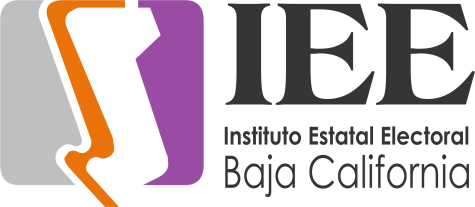 COORDINACIÓN DE INFORMÁTICAY ESTADÍSTICA ELECTORALOFICIO No. CDIyEE/95/2016LIC. MARIO EDUARDO MALO PAYÁNTITULAR DE LA UNIDAD DE TRANSPARENCIAP R E S E N T E.-	Con fundamento en el artículo 62 apartado a) fracción XIII del Reglamento Interior del Instituto Estatal Electoral de Baja California, y el artículo 63 párrafo 1 de la ley de Transparencia y Acceso a la Información Pública del Estado donde se establece, los sujetos solo estarán obligados a entregar documentos que se encuentren en sus archivos; en relación a su oficio No. UTIEEBC/221/2016, me permito informarle lo siguiente:Se adjunta informe de simulacros elaborados por parte de la Empresa Grupo Proisi, S.A. de C.V.,durante el Proceso Electoral 2013.Sin otro particular, me despido. A T E N T A M E N T E“POR LA AUTONOMÍA E INDEPENDENCIADE LOS ORGANISMOS ELECTORALES”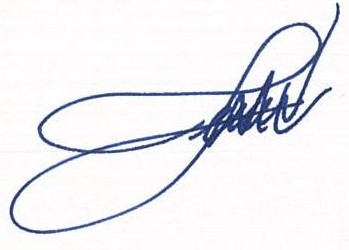 Mexicali Baja California, a 15de Marzo de 2016.ING. FERNANDO MEZA CORTEZTITULAR DE INFORMÁTICA YESTADÍSTICA ELECTORAL